ПАМЯТКА ПО ПРОФИЛАКТИКЕ КЛЕЩЕВОГО БОРРЕЛИОЗАКлещевой боррелиоз (болезнь Лайма) — инфекционное заболевание, вызываемое спирохетами и передающееся при укусе инфицированными клещами. Заболевание имеет наклонность к хроническому и рецидивирующему течению и преимущественному поражению кожи, нервной системы, опорно-двигательного аппарата и сердца.
Признаки клещевого боррелиоза: инкубационный период составляет — от 2 до 30 дней, в среднем — 2 недели. Характерным признаком начала заболевания в 70% случаев является появление на месте укуса клещом покраснения кожи. Красное пятно постепенно увеличивается по периферии, достигая 1-10 см в диаметре, иногда до 60 см и более – так называемая клещевая мигрирующая эритема – единственный признак острого периода, без лечения сохраняется 2-3 недели, затем исчезает. Но чаще пятну сопутствуют другие проявления заболеваний: увеличение региональных групп лимфоузлов, недомогание, мышечные боли, боли в суставах и лихорадка (обычно невысокая, но может достигать +39-40ºC), затем на четвертой неделе болезни (от 1 до 10 недель) появляются неврологические и сердечнососудистые осложнения.Лечение клещевого боррелиоза должно проводиться только в инфекционной больнице.Больной клещевым боррелиозом для окружающих не заразен.
ПРОФИЛАКТИКА КЛЕЩЕВОГО БОРРЕЛИОЗА:Противоклещевые обработки лесных, садово-парковых массивов, интенсивно посещаемых населением, на территории которых происходит наибольшее число нападения и присасывания клещей,Меры личной индивидуальной защиты:Выходя в лес, даже на короткий срок, необходимо надевать одежду, максимально закрывающая открытые части тела – воротник и рукава должны быть плотно застегнуты или завязаны, голову повязать платком, заправив концы его под воротник.Места для отдыха нужно выбирать сухие, вдали от кустарника и деревьев.Не реже двух раз в течение дня, во время обеда и по выходе из леса, тщательно осмотреть одежду и тело. Лучше проводить осмотры на сухой, расчищенной поляне.С целью защиты от клещей можно использовать отпугивающие средства, ими пропитывают концевые участки одежды или наносят на открытые части тела.ПАМЯТКА ПО ПРОФИЛАКТИКЕ ЛИХОРАДКИ ДЕНГЕНеобходимо знать, что в ряде зарубежных стран существует реальная угроза заражения опасными инфекционными заболеваниями, в частности лихорадкой Денге.
За последние 10-15 лет наблюдается значительное повышение заболеваемости этой инфекцией в различных регионах.
Лихорадка Денге широко распространена в Юго-Восточной Азии (Таиланд, Индонезия, Китай, Малайзия, Япония, Вьетнам, Мьянма, Сингапур, Филиппины), Индии, Африке (Мозамбик, Судан, Египет), в тропическом и субтропическом поясе Северной, Центральной и Южной Америки (Мексика, Гондурас, Коста-Рика, Пуэрто-Рико, Панама, Бразилия и др.). Нередки вспышки лихорадки Денге в Египте, Судане, Ливане, Греции, Саудовской Аравии, Южной Испании, на Кипре.
Лихорадка Денге — острое инфекционное вирусное заболевание. По данным Всемирной организации здравоохранения ежегодно в мире заражаются лихорадкой Денге более 50 млн. человек, умирают — около 20 тысяч человек.
Передаётся заболевание трансмиссивным путём (через укус насекомых). Переносчики — комары. В отсутствии переносчиков инфекции (комаров) заболевание не может передаваться от человека к человеку.
Восприимчивость к лихорадке Денге всеобщая, в эпидемических очагах болеют преимущественно дети и приезжие. В Таиланде среди 10367 заболевших в течение 5 лет взрослых было 25 человек, тогда как остальные были дети до 14 лет.
Время от момента заражения до появления клинических признаков заболевания от 3 до 14 дней, чаще 5 — 7 дней.
У больного отмечается внезапное начало заболевания, сильный озноб, головная боль, боли в мышцах и суставах, температура поднимается до 40-41 С.
Наблюдается светобоязнь, пятнисто-папулезная или мелкоточечная сыпь на разгибательной поверхности конечностей, особенно в области локтевых и коленных суставов, на коже груди, живота. При геморрагической форме (как правило, при вторичном заражении) наблюдаются боли в животе, тошнота, рвота с примесью крови, носовые кровотечения, геморрагическая сыпь.
Специфических средств лечения и вакцинации не существует.
В целях профилактики заболевания при выезде в страны с тропическим климатом необходимо:иметь запас репеллентов (средства защиты от укусов насекомых — спреи, кремы, гели, отпугивающие комаров);воздержаться от экскурсий в болотистые районы;носить одежду, максимально закрывающую кожные покровы;окна и дверные проёмы закрыть москитными сетками.
При появлении симптомов заболевания при возвращении из поездки необходимо своевременно обратиться к врачу, предоставив информацию о посещенных странах и сроках пребывания.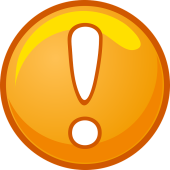 ПАМЯТКА ПО КРЫМСКОЙ ГЕМОРРАГИЧЕСКОЙ ЛИХОРАДКЕКрымская геморрагическая лихорадка (КГЛ) — это вирусное природно-очаговое заболевание с трансмиссивным механизмом заражения. Основными проявлениями КГЛ являются кровоизлияния в кожу, кровотечения из десен, носа, ушей, матки, желудка и кишечника, которые в случае несвоевременного обращения за медицинской помощью могут привести к летальному исходу. Первые же симптомы заболевания начинаются как у многих вирусных инфекций с резкого повышения температуры и тяжёлой интоксикации, сопровождающейся головной и мышечной болями.
Случаи заболевания регистрируются в весенне-летнее время (май-август) в период активности основных переносчиков инфекции – клещей, которые паразитируют главным образом на сельскохозяйственных животных (крупный и мелкий рогатый скот). Встреча человека с клещом возможна на отдыхе за городом, на рыбной ловле, даче, огороде, сельскохозяйственных работах в поле, при уходе за животными: дойке коров, стрижке овец.
Заражение человека КГЛ происходит в основном через укус переносчика, при раздавливании руками клещей, снятых с домашних животных, а также при контакте с кровью больных КГЛ (через повреждения кожи, микротрещины, ранки).
Контакта с клещом можно избежать, если знать и применять меры предосторожности, в том числе использование отпугивающих средств – репеллентов.
Для предотвращения нападения клещей на природе важно правильно надеть обычную одежду: рубашку заправить в брюки, брюки необходимо заправлять в сапоги, гольфы или носки с плотной резинкой, а верхнюю часть одежды — в брюки. Манжеты рукавов должны плотно прилегать к руке, а ворот рубашки и брюки не должны иметь застежки или иметь плотную застежку (молния, липучка), под которую не может проползти клещ. На голову предпочтительно надевать капюшон, пришитый к рубашке, куртке или, в крайнем случае, волосы должны быть заправлены под косынку, шапку. Лучше, чтобы одежда была однотонной и светлой, т.к. на ней клещи более заметны.
Важно постоянно проводить само — и взаимоосмотры для обнаружения прицепившихся к одежде клещей.
Поверхностные осмотры следует проводить каждые 10-15 мин., а сразу после возращения домой необходимо еще раз осмотреть тело, особенно обратить внимание на подмышечные и паховые впадины, на затылочную часть головы, на область живота. Присосавшийся голодный клещ внешне похож на родинку.ПАМЯТКА ПО ЛИХОРАДКЕ ЗАПАДНОГО НИЛАЛихорадка Западного Нила (ЛЗН) – зоонозное природно-очаговое арбовирусное инфекционное заболевание, передается человеку преимущественно зараженными комарами и реже клещами.
Ареал распространения вируса Западного Нила в России охватывает ландшафтные пояса пустынь, полупустынь, степи, лесостепи на территории юга европейской части (Астраханская, Волгоградская, Ростовская области, Краснодарский край), южные районы Сибири и Дальнего Востока. В 2012году в Республике Калмыкия зарегистрировано 3 случая заболевания лихорадкой Западного Нила в г. Элисте.
Источник инфекции – источником инфекции при ЛЗН являются дикие птицы водного и околоводного комплексов, в антропогенных биоценозах – синантропные птицы.Как может заразиться человек?
Люди восприимчивы к ЛЗН независимо от возраста и пола. Часто заболевают сельские жители, живущие по берегам озер, рек, рыборазводных прудов, в поймах рек, где имеется большое количество диких, водоплавающих птиц и комаров, а также городские жители, посещающие дачные участки, базы отдыха, охотники, рыболовы. В городах, населенных пунктах угрозе заражения ЛЗН подвержены жители домов, в подвалах, на чердаках которых, имеются условия для круглогодичного выплода комаров.
Сезон заболеваний: лето – осень, в период активности переносчиков вируса ЛЗН.
Заражение происходит при укусе зараженного комара.
Инкубационный период, т.е. период от момента контакта с комаром до появления клинических проявлений составляет от 2 до 14 дней, в среднем 3-6 суток.
Основные клинические проявления. Острое начало, повышение температуры тела до 39-40 градусов, головные боли, боли в мышцах, суставах, сыпь, резкая слабость, в тяжелых случаях – развитие серозного менингита и менингоэнцефалита.Меры профилактики
При проведении полевых работ, отдыха на природе рекомендуется носить одежду из плотной матерчатой ткани, с длинными рукавами, брюки заправлять в носки, чтобы не допустить укусы комарами и заползание клещей. Одежду нужно обработать препаратами, отпугивающими комаров, клещей — репеллентами в форме спреев, лосьонов, гелей, молочка. По окончании работы и отдыха на природе обязательно осматривайте себя и других на предмет выявления клещей.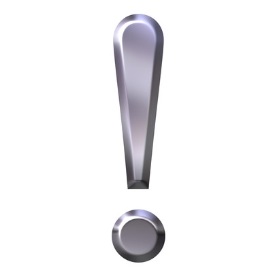 ПРИ ПЕРВЫХ ПРИЗНАКАХ ЗАБОЛЕВАНИЯ НЕОБХОДИМО ОБРАТИТЬСЯ К ВРАЧУ.